نموذج بيانات صحيفة الدعو ى 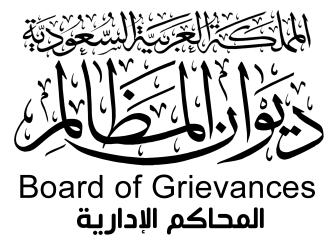 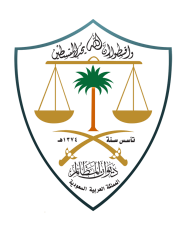 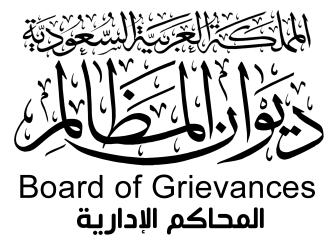 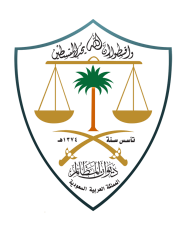      رقم الإصدار:2	 تاريخ الإصدار: 2018	        نموذج بيانات صحيفة الدعوى      رقم الإصدار:2	 تاريخ الإصدار: 2018	        نموذج بيانات صحيفة الدعوى المحكمة الإدارية بـ* بيانات المدعي بيانات المدعي بيانات المدعي بيانات المدعي بيانات المدعي بيانات المدعي بيانات المدعي بيانات المدعي بيانات المدعي بيانات المدعي بيانات المدعي بيانات المدعي بيانات المدعي الجنس* الجنسية* الجنسية* الجنسية* الاسم* طنية   رخصة إقامة   جواز سفر 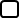 طنية   رخصة إقامة   جواز سفر طنية   رخصة إقامة   جواز سفر طنية   رخصة إقامة   جواز سفر  هوية و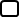  هوية و هوية ونوعها* نوعها* نوعها* رقم الهوية* /    /    14هـ /    /    14هـ تاريخ الميلاد* تاريخ الميلاد*  /    /  14هـ  /    /  14هـ  /    /  14هـ تاريخ الانتهاء* تاريخ الانتهاء* تاريخ الانتهاء*     /    /    14هـ     /    /    14هـ     /    /    14هـ تاريخ الإصدار* المهنة/الوظيفة* المهنة/الوظيفة* المهنة/الوظيفة*  حكومي   خاص  لايعمل 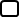  حكومي   خاص  لايعمل  حكومي   خاص  لايعمل حالة العمل*    /    /    14هـ    /    /    14هـ بدايته* تاريخ رقم السجل التجاري* رقم السجل التجاري* رقم السجل التجاري* مكان العمل*     /    /    14هـ     /    /    14هـ خه* تاريمصدر الترخيص* مصدر الترخيص* مصدر الترخيص*    /    /   14هـ    /    /   14هـ    /    /   14هـ تاريخ نهايته* دره مص    /    /    14هـ     /    /    14هـ     /    /    14هـ تاريخ الصك تاريخ الصك تاريخ الصك  أهلية    حكومية  أهلية    حكومية  أهلية    حكومية نظارة الوقف الوصف التقريبي مكان إقامة المدعي* مكان إقامة المدعي* مكان إقامة المدعي* مكان إقامة المدعي* مكان إقامة المدعي* مكان إقامة المدعي* مكان إقامة المدعي* مكان إقامة المدعي* مكان إقامة المدعي* لوحدات* مبنى متعدد ارقم الوحدة للرقم الوحدة للالشارع* رقم المبنى* ضافي* الرقم الإالرمز البريدي* الرمز البريدي* الرمز البريدي* المدينة* البريد الإلكتروني* البريد الإلكتروني* البريد الإلكتروني* الهاتف المتنقل*  إقامة فيها لم يكن له مكانلم يكن له مكانحكمة إن البلد الذي فيه مقر المالبلد الذي فيه مقر المالبلد الذي فيه مقر المختار للمدعي في مكان إقامة ممكان إقامة ملوحدات* مبنى متعدد ارقم الوحدة للرقم الوحدة للالشارع* رقم المبنى* ضافي* الرقم الإالرمز البريدي* الرمز البريدي* الرمز البريدي* المدينة* ي بيانات ممثل المدعبيانات ممثل المدعبيانات ممثل المدعس الجنالجنسية* الجنسية* الجنسية* الاسم* سفر سفر   جواز رخصة إقامة وية وطنية   وية وطنية    هنوعها* نوعها* نوعها* رقم الهوية*    /    /    14هـ    /    /    14هـ تاريخ الميلاد /    14هـ  /    14هـ    /   تاريخ الانتهاء تاريخ الانتهاء تاريخ الانتهاء      /    /    14هـ      /    /    14هـ تاريخ الإصدار المهنة/الوظيفة* المهنة/الوظيفة* المهنة/الوظيفة*   لا يعمل  حكومي   خاص 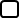  حكومي   خاص حالة العمل سبة اتية     مكتاتية     مكت  ذنوع الولاية نوع الولاية نوع الولاية مكان العمل* صفة* سند ال /    14هـ  /    14هـ    /   تاريخ الانتهاء تاريخ الانتهاء تاريخ الانتهاء رقم رخصة المحاماة* رها* مصد   /   14هـ    /   14هـ  /    تاريخها* تاريخها* تاريخها* رقم سند الصفة* عي* كان إقامة ممثل المدكان إقامة ممثل المدكان إقامة ممثل المدملوحدات* مبنى متعدد ارقم الوحدة للرقم الوحدة للالشارع* رقم المبنى* ضافي* الرقم الإالرمز البريدي* الرمز البريدي* الرمز البريدي* المدينة* البريد الإلكتروني البريد الإلكتروني البريد الإلكتروني الهاتف المتنقل* بيانات المدعى عليه بيانات المدعى عليه بيانات المدعى عليه بيانات المدعى عليه بيانات المدعى عليه بيانات المدعى عليه بيانات المدعى عليه بيانات المدعى عليه بيانات المدعى عليه س* الجنالجنسية* الجنسية* الجنسية* الاسم*  جواز سفر  جواز سفر صة إقامة  طنية   رخ هوية و هوية و هوية ونوعها* نوعها* نوعها* رقم الهوية* المهنة/الوظيفة* المهنة/الوظيفة* المهنة/الوظيفة*  حكومي   خاص  لا يعمل  حكومي   خاص  لا يعمل  حكومي   خاص  لا يعمل حالة العمل* البريد الإلكتروني البريد الإلكتروني البريد الإلكتروني الهاتف المتنقل* مبنى رقم ال المعلومة من المدعي   آخر مكان إقامة للمدعى عليه  المعلومة من المدعي   آخر مكان إقامة للمدعى عليه  المعلومة من المدعي   آخر مكان إقامة للمدعى عليه  المعلومة من المدعي   آخر مكان إقامة للمدعى عليه  المعلومة من المدعي   آخر مكان إقامة للمدعى عليه  المعلومة من المدعي   آخر مكان إقامة للمدعى عليه  المعلومة من المدعي   آخر مكان إقامة للمدعى عليه  المعلومة من المدعي   آخر مكان إقامة للمدعى عليه  المعلومة من المدعي   آخر مكان إقامة للمدعى عليه مكان الإقامة الرمز البريدي الرمز البريدي المدينة* رقم الوحدة للمبنى متعدد الوحدات* رقم الوحدة للمبنى متعدد الوحدات* رقم الوحدة للمبنى متعدد الوحدات* رقم الوحدة للمبنى متعدد الوحدات* الشارع* الوصف التقريبي الوصف التقريبي الوصف التقريبي الرمز الإضافي دعاوى الحقوق والالغاء دعاوى الحقوق والالغاء دعاوى الحقوق والالغاء دعاوى الحقوق والالغاء دعاوى الحقوق والالغاء دعاوى الحقوق والالغاء دعاوى الحقوق والالغاء دعاوى الحقوق والالغاء جهة إصداره    /    /  14هـ تاريخه تاريخه رقم القارر كيفيته* لقارر أو العلم به أو نشره في الجريدة الرسمية* لقارر أو العلم به أو نشره في الجريدة الرسمية* لقارر أو العلم به أو نشره في الجريدة الرسمية* لقارر أو العلم به أو نشره في الجريدة الرسمية* تاريخ الإبلاغ باالجهة المتظلم إليها الجهة المتظلم إليها الجهة المتظلم إليها رقم التظلم نتيجة التظلم* عاوى الحقوق أو الإلغاء التي يجب فيها التظلم* عاوى الحقوق أو الإلغاء التي يجب فيها التظلم* عاوى الحقوق أو الإلغاء التي يجب فيها التظلم* عاوى الحقوق أو الإلغاء التي يجب فيها التظلم* تاريخ التظلم في دمة الإلكترونية على بوابة الديوان، أو بخطاب يقيده في مة الإلكترونية على بوابة الديوان، أو بخطاب يقيده في عديل من خلال الخدل تغيير أي من الهاتف المتنقل أو البريد الإلكتروني بطلب التل تغيير أي من الهاتف المتنقل أو البريد الإلكتروني بطلب التل تغيير أي من الهاتف المتنقل أو البريد الإلكتروني بطلب التل تغيير أي من الهاتف المتنقل أو البريد الإلكتروني بطلب التإقارر: يلتزم المدعي في حاد الإلكت روني الأول صحيحاً ومنتجاً لآثاره.  د الإلكت روني الأول صحيحاً ومنتجاً لآثاره.  اتف المتنقل أو البريوجه لفريق النظام القضائي، وإلا يعتبر التبليغ المرسل إلى الهوجه لفريق النظام القضائي، وإلا يعتبر التبليغ المرسل إلى الهوجه لفريق النظام القضائي، وإلا يعتبر التبليغ المرسل إلى الهوجه لفريق النظام القضائي، وإلا يعتبر التبليغ المرسل إلى الهنظام الاتصالات الإدارية م    /   /   14هـ تاريخه* التوقيع* اسم المدعي أو ممثله* و ى قسم قيد الدعاقسم قيد الدعاقسم قيد الدعاقسم قيد الدعا   /    /    14هـ تاريخها رقم قيد الدعو ى رقم قيد الدعو ى  مكتملة  مكتملة  بيانات طلب قيد الدعو ى   /    /    14هـ تاريخه رقم الطلب رقم الطلب  غير مكتملة وسُلم إشعااًر بالنواقص  غير مكتملة وسُلم إشعااًر بالنواقص  بيانات طلب قيد الدعو ى   /    /    14هـ تاريخه التوقيع اسم موظف قيد الدعاو ى ل النواقص في حال طلب استكمافي حال طلب استكمافي حال طلب استكمافي حال طلب استكما   /    /    14هـ تاريخها رقم قيد الدعو ى رقم قيد الدعو ى      /    /    14هـ      /    /    14هـ  تم الاستيفاء بتاريخ    /    /    14هـ تاريخه التوقيع اسم موظف قيد الدعاو ى    /    /    14هـ التاريخ لمدة المُحددة وعُد الطلب كأن لم يكن لمدة المُحددة وعُد الطلب كأن لم يكن لمدة المُحددة وعُد الطلب كأن لم يكن لمدة المُحددة وعُد الطلب كأن لم يكن  لم يتم الاستيفاء خلال ا   /    /    14هـ تاريخه التوقيع اسم موظف قيد الدعاو ى    /    /    14هـ التاريخ التوقيع رئيس قسم قيد الدعاو ى الدائرة الدائرة الدائرة الدائرة لدائرة........................................ لدائرة........................................ ........ رئيس ا  عضو الدائرة .........................................  عضو الدائرة .........................................  عضو الدائرة .........................................  عضو الدائرة .........................................تُحال إلى     /    /    14هـ تاريخه التوقيع رئيس الدائرة لدائرة........................................ لدائرة........................................ ........ رئيس ا  عضو الدائرة .........................................  عضو الدائرة .........................................  عضو الدائرة .........................................  عضو الدائرة .........................................تُحال إلى     /    /    14هـ تاريخه التوقيع رئيس الدائرة لدائرة........................................ لدائرة........................................ ........ رئيس ا  عضو الدائرة .........................................  عضو الدائرة .........................................  عضو الدائرة .........................................  عضو الدائرة .........................................تُحال إلى    /    /    14هـ تاريخه التوقيع رئيس الدائرة 